ZAOKRUŽI TOČAN ODGOVOR.ŠTO BLISTA U SVAKOJ MAJČINOJ KRETNJI?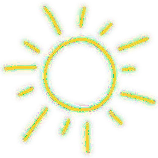 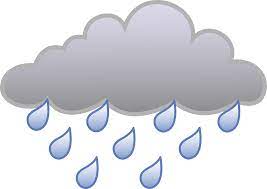             SUNCE	    KIŠAŠTO GRIJU MAMA I SUNCE?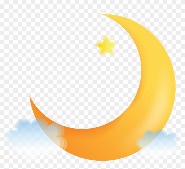 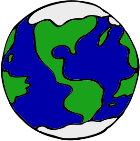                 MJESEC	       			ZEMLJUŠTO SU ZAJEDNO KAD SU ZAGRLJENI MAMA I SUNCE?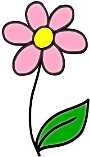 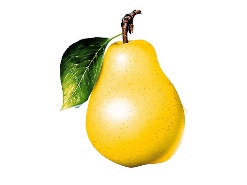  CVIJET           	KRUŠKA	